Игра «Счастливый случай»Цели: повторить и обобщить знания, полученные при изучении тем «Информация», «Программное и аппаратное обеспечение ПК»; развивать познавательную активность и самостоятельность учащихся средствами информатики; расширить кругозор; формировать навыки работы в микрогруппе: умение слушать и слышать других, уважать мнение всех членов группы, отстаивать свою точку зрения; развивать коммуникативную компетентность учащихся; формировать интерес к предмету; способствовать повышению уровня информационной культуры учащихся.Ход игрыОрганизационный момент.Учитель: В течение первой четверти мы изучали темы «Информация», «Программное и аппаратное обеспечение ПК», и сегодня на уроке мы попробуем обобщить и систематизировать знания, которые вы получили. Урок будет проходить в форме игры.Объявление правил игры, деление на 3 команды.Игра «Счастливый случай».Разминка.Командам предлагается разгадать кроссворд.По горизонтали:2. Манипулятор в форме шара на подставке. 4. Мигающая полоска на экране. 5. Папка, в которуювременно попадают удаленные объекты.8. «Мозг» машины, который выполняет поступающие на вход команды. 9. Она бывает внутренней и внешней. 10. Дисплей. 11. Устройство для считывания графической и текстовой информации в компьютер. 13. Запись информации на магнитные диски. 16. Набор инструкций на машинном языке, который хранится в виде файла на диске и по команде загружается в память для выполнения.По вертикали:1. Программа, осуществляющая вредительские действия в вычислительной системе.Устройство для обмена информации с другими компьютерами через телефонную сеть. Область на диске, в которой хранятся файлы.Устройство вывода информации на бумагу.Устройство ввода информации.10. Манипулятор для ввода информации в компьютер.12. Поименованная область на диске, в которой могут храниться документы, тексты, рисунки, готовые к выполнению программы.14. Устройство, выполняющее арифметико-логические операции и управляющее другими устройствами.15. Одна из команд редактирования.Все дальше, дальше…Командам предлагается разгадать ребусы.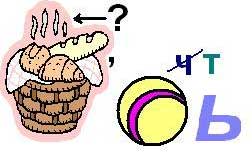 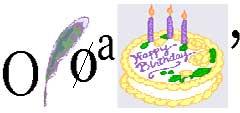 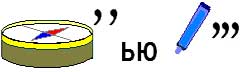 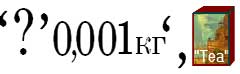 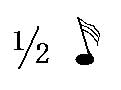 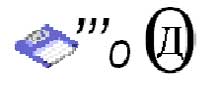 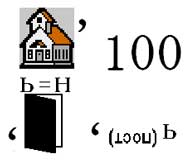 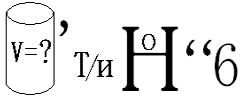 Заморочки из информатики.Команды должны ответить на предложенные вопросы.Минимальной единицей измерения информации является:1) байт;	2) гигабайт;	3) слово;	4) бит;		5) символ.Байт – это2) 1024 бит;	 	2) бит;	 3) 1 бит;	4) 8бит.Сколько байт в слове ТЕХНОЛОГИЯ?80;		2) 10;		3) 192;		4) 2	Что из перечисленного не является носителем информации?1) дискета с играми;		2) книга;		3) географическая карта;4) звуковая плата.Для человека устройством ввода информации являются:глаза;	2) уши;		3) нос;		4) язык;	5) руки.С помощью какого органа человек получает большую часть информации?глаза;	2) уши;		3) нос;		4) язык;	5) руки.Магистраль – это:1) внешнее устройство ЭВМ;	2) часть операционной системы; 3) запоминающее устройство;	4) общая линия проводов, к которым параллельно присоединяются блоки ЭВМ.Какое устройство ЭВМ относится к внешним:1) центральный процессор;	2) оперативная память; 3) принтер; 4) арифметико-логическое устройство.Минимальный состав персонального компьютера:винчестер, дисковод, монитор, клавиатура;		дисплей, клавиатура, процессор, память;	принтер, клавиатура, монитор, память;	 винчестер, принтер, дисковод, клавиатура.Системное ПО:1) управляют работой аппаратных средств и обеспечивают выполнение запросов пользователя;2) управляют работой ЭВМ с помощью электрических импульсов;3) игры, драйверы, трансляторы и т. д.;4) программы, которые хранятся на жестком дискеЧто такое Hardware?1) аппаратное обеспечение компьютера;		2) программное обеспечение компьютера;3) компакт-диск;		4)винчестер.КЭШ-память – это:1) память, в которой обрабатывается одна программа в данный момент времени;2) память, предназначенная для долговременного хранения информации;3) сверхбыстрая память, хранит наиболее часто используемые участки ОЗУ.Укажите устройства ввода:1) принтер;	2) стриммер;	3) сканер;	4) мышь;	5) монитор;	6) джойстик;	7) клавиатура;	8) винчестер;	9) плоттер;	10) дискета.Укажите устройства вывода:1) принтер;	2) стриммер;	3) сканер;	4) мышь;	5) монитор;	6) джойстик;	7) клавиатура;	8) винчестер;	9) плоттер;	10) дискетаЧерный ящик.Первый вариант: в черный ящик кладется предмет, имеющий отношение к изученным темам, например, CD ROM. Команды по очереди задают вопросы, на которые ведущий может ответить только «да» или «нет».Второй вариант: для каждой команды в черный ящик кладется предмет и дается его краткая характеристика. Задача команды – угадать его.Подведение итогов.Объявление результатов игры, награждение победителей.